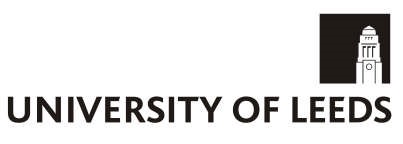 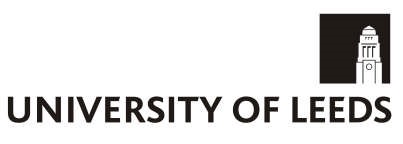 Translation TestPortuguese into EnglishThe following translation tests must be completed by all students who wish to study Specialised Translation modules as part of their Masters or Postgraduate Diploma course. This test is for those students commencing studies in September 2024 (only.For information on current course module options please follow the course catalogue weblinks on the MA course webpages. InstructionsSave this document as an ‘MS Word’ document titled “Pt-En ST Test [FirstName Surname]” (include all pages of the document).You are free to use any dictionaries and reference material you wish, however, the work must be entirely your own. Upload the document in the Supporting Information (Personal Statement) section of the online application form via the applicant (or agent) portal.Complete the declaration below to declare the translation is your own work.I declare that the enclosed translation is entirely my own work.PORTUGUESE INTO ENGLISH TRANSLATION TEXTA estrada mortaNaquele lugar, a guerra tinha morto a estrada. Pelos caminhos só as hienas se arrastavam, focinhando entre cinzas e poeiras. A paisagem se mestiçara de tristezas nunca vistas, em cores que se pegavam à boca. Eram cores sujas, tão sujas que tinham perdido toda a leveza, esquecidas da ousadia de levantar asas pelo azul. Aqui, o céu se tornara impossível. E os viventes se acostumaram ao chão, em resignada aprendizagem da morte. […]Um velho e um miúdo vão seguindo pela estrada. Andam bambolentos como se caminhar fosse seu único serviço desde que nasceram. Vão para lá de nenhuma parte, dando o vindo por não ido, à espera do adiante. Fogem da guerra, dessa guerra que contaminara toda a sua terra. Vão na ilusão de, mais além, haver um refúgio tranquilo. Avançam descalços, suas vestes têm a mesma cor do caminho. O velho se chama Tuahir. É magro, parece ter perdido toda a substância. O jovem se chama Muidinga. […] Quem o recolhera fora o velho Tuahir, quando todos outros o haviam abandonado. O menino estava já sem estado, os ranhos lhe saíam não do nariz mas de toda a cabeça. O velho teve que lhe ensinar todos os inícios: andar, falar, pensar. Muidinga se meninou outra vez. Esta segunda infância, porém, fora apressada pelos ditados da sobrevivência. Quando iniciaram a viagem já ele se acostumava de cantar, dando vaga a distraídas brincriações. No convívio com a solidão, porém, o canto acabou por migrar de si. Os dois caminheiros condiziam com a estrada, murchos e desesperançados. Muidinga e Tuahir param agora frente a um autocarro queimado. O velho ralha: - Estou-lhe a dizer, miúdo: vamos instalar casa aqui mesmo. - Mas aqui? Num machimbombo todo incendiado? - Você não sabe nada, miúdo. O que já está queimado não volta a arder. […]- Mas na estrada não é mais perigoso, Tuahir? Não é melhor esconder no mato? - Nada. Aqui podemos ver os passantes. Está-me compreender? […]Entram no autocarro. […] O velho insiste que descanse. Desde que saíram do campo de deslocados eles não tinham tido pausa. Muidinga permanece de costas viradas. Se escuta apenas o seu respirar, quase resvalando em soluço. Então, ele repete a sussurrante súplica: que se limpe aquele refúgio. - Lhe peço, tio Tuahir. É que estou farto [de coisas queimadas].O velho se apressa a emendar: não sou seu tio! E ameaça: o moço que não abuse familiaridades. Excerpt taken from Terra Sonâmbula (Chapter 1) by Mia CoutoPORTUGUESE INTO ENGLISH TRANSLATION WORK[Please enter your translation of the above article here]Name:Signature:Date: